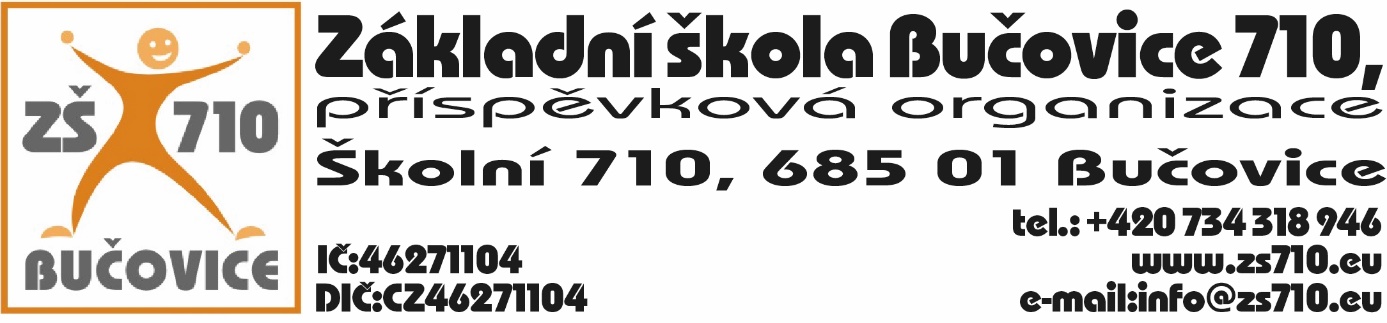 OBJEDNÁVKA:Odběratel:  Základní škola Bučovice 710, příspěvková organizace, Školní  710, 685 01Bučovice, IČ: 46271104Dodavatel: KOHR Invest s.r.o., Na Folimance 2155/15, 120 00 Praha, IČ: 06408851, DIČ:CZ06408851Adresa dodání: Školní 710, 685 01 BučoviceDatum objednání:  8. 11. 2023Termín dodání: do 15. 11. 2023Tímto u Vás objednáváme následující:krouhač zeleniny CL 52 E v celkové hodnotě 77.837,00 Kč s DPH. Platební podmínky: faktura, splatnost 7 dnůV Bučovicích dne 8. 11. 2023Podpis odběratele: Mgr. Aleš Navrátilředitel školyVyjádření dodavatele: Dodavatel souhlasí s podmínkami objednávky.V Bučovicích dne 8. 11. 2023Podpis dodavatele:				KOHR Invest s.r.o.				